Dunlop ECC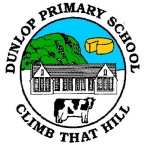 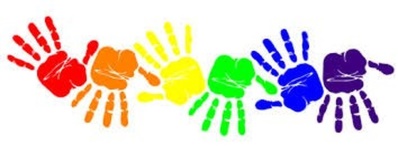  Week Sheet Information and ReflectionsWeek Beginning: 6.11.2023Dunlop ECC Week Sheet Information and ReflectionsWeek Beginning: 6.11.2023Monday6.11.2023PM: Together Time: Music with Mrs BuchananTuesday7.11.2023AM: Pre School STEAM Project to Mini ForestPM: Together Time: Rights Respecting Schools with Miss McGowanWednesday8.11.2023PM: Together Time: Bookbug with Mrs MackThursday9.11.2023PM: Together Time: Cosmic Yoga with Mrs TaylorFriday10.11.2023PM: Together Time: Christmas Concert Songs with Mrs MarshallReflections: Our new Author of the Term is Julia Donaldson.  Within the Imagination Station, we have focused on the story ‘Room on the Broom’.  The children have enjoyed listening to the story and retelling it using the ‘Room on the Broom’ puppets and story board with props.  The children have had the opportunity to take part in story sequencing experiences, where they identify where each part of the story comes.  The children worked collaboratively, helping each other when they needed support to identify which animal went on the witch’s broom next.The children were introduced to rhyming words as they created their own magic spell books.  The children also drew pictures of themselves on their own witch’s broom, and we discussed who they would like to take on their broom with them.  The children have fantastic imaginations and are developing huge confidence in sharing their thoughts, feeling and ideas with both ECC staff and their peers.Outdoors, the children have created rain catchers.  They have been monitoring them throughout the week, to see how much rain they have collected.The children have enjoyed exploring Arctic and Antarctic animal environments.  They have explored ice with animals frozen inside, and worked together to find ways to free the animals to safety.  The children have also enjoyed investigating the texture of gloop and used the animals in their play.  These experiences led to discussions about Climate Change, and how it is important we protect the planet and make sure it doesn’t heat up anymore and melt the ice.The weather was a bit colder last week, so the children enjoyed getting cosy with books in the tent.  In the STEAM Room, the children had the opportunity to participate in some vertical painting.  They made spider webs during this experience, and then made some paper mache spiders to go on their webs.Throughout the week, the children have made salt dough Autumn models of pumpkins, hedgehogs, leaves etc, and they will paint and decorate them next week.The children made hedgehog pictures using natural resources, such as; leaves, sticks and wool.In the cooking and baking area this week, there was a lot of cooking with pumpkins.  The children and Miss McGowan made some delicious pumpkin soup, pumpkin crumble and pumpkin cupcakes.  We cannot wait to see what they cook for us next week.The children also had the chance to make and explore pumpkin slime.At Together Times this week, the children sang some Halloween songs, they played Halloween games and listened to some Halloween stories.  They took part in Bookbug, where they listened to an Autumn story and sang some songs and rhymes, and they participated in a space themed Cosmic yoga session.  We finished our week, by beginning to learn the songs for our Christmas Concert.  We will share the song words to all the songs the children will be singing at the Christmas Concert with you soon.Reflections: Our new Author of the Term is Julia Donaldson.  Within the Imagination Station, we have focused on the story ‘Room on the Broom’.  The children have enjoyed listening to the story and retelling it using the ‘Room on the Broom’ puppets and story board with props.  The children have had the opportunity to take part in story sequencing experiences, where they identify where each part of the story comes.  The children worked collaboratively, helping each other when they needed support to identify which animal went on the witch’s broom next.The children were introduced to rhyming words as they created their own magic spell books.  The children also drew pictures of themselves on their own witch’s broom, and we discussed who they would like to take on their broom with them.  The children have fantastic imaginations and are developing huge confidence in sharing their thoughts, feeling and ideas with both ECC staff and their peers.Outdoors, the children have created rain catchers.  They have been monitoring them throughout the week, to see how much rain they have collected.The children have enjoyed exploring Arctic and Antarctic animal environments.  They have explored ice with animals frozen inside, and worked together to find ways to free the animals to safety.  The children have also enjoyed investigating the texture of gloop and used the animals in their play.  These experiences led to discussions about Climate Change, and how it is important we protect the planet and make sure it doesn’t heat up anymore and melt the ice.The weather was a bit colder last week, so the children enjoyed getting cosy with books in the tent.  In the STEAM Room, the children had the opportunity to participate in some vertical painting.  They made spider webs during this experience, and then made some paper mache spiders to go on their webs.Throughout the week, the children have made salt dough Autumn models of pumpkins, hedgehogs, leaves etc, and they will paint and decorate them next week.The children made hedgehog pictures using natural resources, such as; leaves, sticks and wool.In the cooking and baking area this week, there was a lot of cooking with pumpkins.  The children and Miss McGowan made some delicious pumpkin soup, pumpkin crumble and pumpkin cupcakes.  We cannot wait to see what they cook for us next week.The children also had the chance to make and explore pumpkin slime.At Together Times this week, the children sang some Halloween songs, they played Halloween games and listened to some Halloween stories.  They took part in Bookbug, where they listened to an Autumn story and sang some songs and rhymes, and they participated in a space themed Cosmic yoga session.  We finished our week, by beginning to learn the songs for our Christmas Concert.  We will share the song words to all the songs the children will be singing at the Christmas Concert with you soon.Any Other Information  As we have P.E every Monday, please dress your child in trainers and clothes suitable for exercise.  This will enable your child to be able to move comfortably and will support health and safety and wellbeing in the gym hall.Our Lending Library will be on a Monday morning.  Please can you return your child’s library book on a Monday morning to allow your child to choose a new book.  Thank you to our Parent Volunteers for running the Lending Library for us, it is off to a super start!  Remember to find a little time in your busy week to curl up together and enjoy the story! ResourcesAs we are ever keen to replenish our resources using items from the real world, we are on the lookout for any interesting resources you may be looking to rehome, including:Tea set, mugsPlates/saucerspaint brushes Jam JarsRamekin dishestarpaulin/old material wicker baskets/ wooden dolly clothes pegs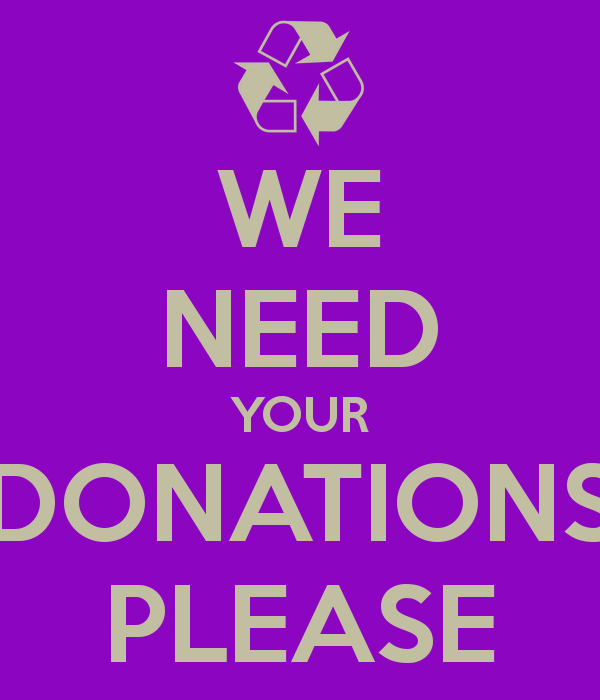 buttons/shells/pebblespots & pans of any sizecolanders/sievescooking utensils: wooden spoons, whisks, beatersbaking trays/grillssmall trowels/rakeswatering cans/plastic bucketsShellsShould you have any other unwanted items that you think may be useful for us, please let us know!Any Other Information  As we have P.E every Monday, please dress your child in trainers and clothes suitable for exercise.  This will enable your child to be able to move comfortably and will support health and safety and wellbeing in the gym hall.Our Lending Library will be on a Monday morning.  Please can you return your child’s library book on a Monday morning to allow your child to choose a new book.  Thank you to our Parent Volunteers for running the Lending Library for us, it is off to a super start!  Remember to find a little time in your busy week to curl up together and enjoy the story! ResourcesAs we are ever keen to replenish our resources using items from the real world, we are on the lookout for any interesting resources you may be looking to rehome, including:Tea set, mugsPlates/saucerspaint brushes Jam JarsRamekin dishestarpaulin/old material wicker baskets/ wooden dolly clothes pegsbuttons/shells/pebblespots & pans of any sizecolanders/sievescooking utensils: wooden spoons, whisks, beatersbaking trays/grillssmall trowels/rakeswatering cans/plastic bucketsShellsShould you have any other unwanted items that you think may be useful for us, please let us know!